B. Business Information:C. Background Information of Proprietor/ Partners/ Directors:D. Names of Associate Concerns and Nature of Association: E.  Banking/Credit Facilities Existing: (In Rs.) F. Credit Facilities Proposed: (In Rs.) G. In case of Working Capital: Basis of Cash Credit Limit applied:  (In Rs.)H. In case of Term loan requirements, the details of machinery/equipment may be given as under: I. Past Performance / Future Estimates: (In Rs.)J. Status Regarding Statutory Obligations: K. Declaration:  I/We hereby certify that all information furnished by me/us is true, correct and complete. I/We have no borrowing arrangements for the unit except as indicated in the application form. There is/are no overdue / statutory due owed by me/us. I/We shall furnish all other information that may be required by Bank in connection with my/our application. The information may also be exchanged by you with any agency you may deem fit. You, your representatives or Reserve Bank of India or Mudra Ltd., or any other agency as authorised by you, may at any time, inspect/ verify my/our assets, books of accounts etc. in our factory/business premises as given above. You may take appropriate safeguards/action for recovery of bank’s dues.Date:___________________Place:___________________CHECK LIST: (The check list is only indicative and not exhaustive and depending upon the local requirements at different places addition could be made as per necessity)Proof of identity - Self certified copy of Voter’s ID card / Driving License / PAN Card /  Aadhar Card/Passport.Proof of Residence - Recent telephone bill, electricity bill, property tax receipt (not older than 2 months), Voter’s ID card, Aadhar Card & Passport of Proprietor/Partners/Directors. Proof of SC/ST/OBC/Minority.Proof of Identity/Address of the Business Enterprise -Copies of relevant licenses/registration certificates/other documents pertaining to the ownership, identity and address of business unit.Applicant should not be defaulter in any Bank/Financial institution.Statement of accounts (for the last six months), from the existing banker, if any.Last two years balance sheets of the units along with income tax/sales tax return etc. (Applicable for all cases from Rs.2 Lacs and above).Projected balance sheets for one year in case of working capital limits and for the period of the loan in case of term loan (Applicable for all cases from Rs.2 Lacs and above).Sales achieved during the current financial year up to the date of submission of application.Project report (for the proposed project) containing details of technical & economic viability.Memorandum and articles of association of the company/Partnership Deed of Partners etc.In absence of third party guarantee, Asset & Liability statement from the borrower including Directors & Partners may be sought to know the net-worth.Photos (two copies) of Proprietor/ Partners/ Directors.                                                                                                                                                                  Acknowledgement Slip for loan Application under Pradhan Mantri MUDRA YojanaOffice Copy:--------------------------------------------------------------------------------------------------------------------------                                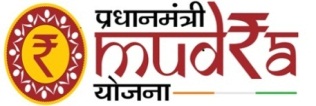 Acknowledgement Slip for loan Application under Pradhan Mantri MUDRA YojanaApplicants Copy:                                                        Name of the Bank: …………                       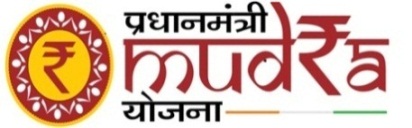 LOAN APPLICATION FORM  PRADHAN MANTRI MUDRE YOJANA( To be submitted along with documents as per the check list ) A. For office Use: Enterprise NameApplication Sl. No.Name of the BranchCategoryShishu/Kishor/TarunName of the EnterpriseName of the EnterpriseName of the EnterpriseConstitution√√ProprietaryProprietaryPartnershipPartnershipPartnershipPvt. Ltd.Pvt. Ltd.Pvt. Ltd.Ltd. CompanyLtd. CompanyLtd. CompanyLtd. CompanyLtd. CompanyLtd. CompanyLtd. CompanyAny Others (specify)Any Others (specify)Any Others (specify)Any Others (specify)Any Others (specify)Any Others (specify)Any Others (specify)Any Others (specify)Any Others (specify)Current Business AddressCurrent Business AddressCurrent Business AddressCurrent Business AddressCurrent Business AddressCurrent Business AddressStateStateStatePIN CodePIN CodePIN CodePIN CodePIN CodeCurrent Business AddressCurrent Business AddressCurrent Business AddressBusiness PremisesBusiness PremisesBusiness PremisesBusiness PremisesBusiness PremisesBusiness PremisesBusiness PremisesBusiness PremisesBusiness Premises√√RentedRentedRentedRentedRentedRentedOwnedOwnedOwnedOwnedOwnedOwnedOwnedTelephone No.Telephone No.Telephone No.Mobile No.Mobile No.Mobile No.Mobile No.Mobile No.Mobile No.9191E-mail: E-mail: E-mail: BusinessActivityBusinessActivityBusinessActivityExistingExistingExistingExistingBusinessActivityBusinessActivityBusinessActivityProposedProposedProposedProposedDate of Commencement(DD/MM/YYYY) Date of Commencement(DD/MM/YYYY) Date of Commencement(DD/MM/YYYY) Date of Commencement(DD/MM/YYYY) Date of Commencement(DD/MM/YYYY) Date of Commencement(DD/MM/YYYY) Date of Commencement(DD/MM/YYYY) Whether the Unit is RegisteredWhether the Unit is RegisteredWhether the Unit is RegisteredWhether the Unit is RegisteredWhether the Unit is RegisteredWhether the Unit is RegisteredWhether the Unit is Registered√√√YesNoNoNoNoIf Registered (Please mention: Registration no. And the Act under which registered )If Registered (Please mention: Registration no. And the Act under which registered )If Registered (Please mention: Registration no. And the Act under which registered )If Registered (Please mention: Registration no. And the Act under which registered )If Registered (Please mention: Registration no. And the Act under which registered )If Registered (Please mention: Registration no. And the Act under which registered )If Registered (Please mention: Registration no. And the Act under which registered )Registered office AddressRegistered office AddressRegistered office AddressRegistered office AddressRegistered office AddressRegistered office AddressRegistered office AddressSocial CategorySocial CategorySocial CategorySocial CategorySocial CategorySocial CategorySocial Category√√SCSCSTSTSTSTOBCOBCOBCOBCMinority CommunityMinority CommunityMinority CommunityMinority CommunityMinority CommunityMinority CommunityMinority CommunityMinority CommunityIf Minority CommunityIf Minority Community√√BuddhistsMuslimsMuslimsChristiansChristiansChristiansChristiansSikhsSikhsSikhsSikhsJainsJainsJainsJainsZoroastriansZoroastriansZoroastriansZoroastriansZoroastriansZoroastriansZoroastriansZoroastriansS.NoNameDate of BirthSexResidential Address with Mobile No.Academic QualificationExperience in the line of activity (Years)1.2.S.NoId proofId proof no.Address proofAddress proof no.PAN Card/DIN No.Relationship with the officials/ Director of the bank if any1.2.Names of Associate ConcernAddress of Associate ConcernPresently Banking with Nature of Association ConcernExtent of Interest as a Prop./Partner/ Director or Just Investor in Associate Concern Type of FacilitiesPresently Banking withLimit AvailedOutstanding As on ……Security lodgedAsset classification statusSavings AccountN. A.N. A.Current AccountN. A.N. A.Cash CreditTerm LoanLC/BGIf banking with this bank, customer ID to be given here:If banking with this bank, customer ID to be given here:If banking with this bank, customer ID to be given here:If banking with this bank, customer ID to be given here:It is certified that our unit has not availed any loan from any other Bank / Financial Institution in the past and I/we am/are not indebted to any other Bank / Financial Institution other than those mentioned in column no. E above. It is certified that our unit has not availed any loan from any other Bank / Financial Institution in the past and I/we am/are not indebted to any other Bank / Financial Institution other than those mentioned in column no. E above. It is certified that our unit has not availed any loan from any other Bank / Financial Institution in the past and I/we am/are not indebted to any other Bank / Financial Institution other than those mentioned in column no. E above. It is certified that our unit has not availed any loan from any other Bank / Financial Institution in the past and I/we am/are not indebted to any other Bank / Financial Institution other than those mentioned in column no. E above. It is certified that our unit has not availed any loan from any other Bank / Financial Institution in the past and I/we am/are not indebted to any other Bank / Financial Institution other than those mentioned in column no. E above. It is certified that our unit has not availed any loan from any other Bank / Financial Institution in the past and I/we am/are not indebted to any other Bank / Financial Institution other than those mentioned in column no. E above. Type of FacilitiesAmountPurpose for which RequiredDetails of Primary  Security Offered (with approx. value to be mentioned)Cash CreditTerm LoanLC/BGTotalActual SalesActual SalesProjectedProjectedProjectedProjectedProjectedProjectedProjectedFY-FY-SalesWorking Cycle in MonthsInventoryDebtorsCreditorsPromoter’s ContributionLimitsType of machine / EquipmentPurpose for which requiredName of SupplierTotal Cost of Machine Contribution being made by the promoters(Rs.)Loan Required (Rs.)TotalTotalTotalRepayment period with Moratorium period requested for Past Performance / Future Estimates (Actual performance for two previous years, estimates for current year and projections for next  year to be provided for working capital facilities. However for term loan facilities projections to be provided till the proposed year of repayment of loan)Past Performance / Future Estimates (Actual performance for two previous years, estimates for current year and projections for next  year to be provided for working capital facilities. However for term loan facilities projections to be provided till the proposed year of repayment of loan)Past Performance / Future Estimates (Actual performance for two previous years, estimates for current year and projections for next  year to be provided for working capital facilities. However for term loan facilities projections to be provided till the proposed year of repayment of loan)Past Performance / Future Estimates (Actual performance for two previous years, estimates for current year and projections for next  year to be provided for working capital facilities. However for term loan facilities projections to be provided till the proposed year of repayment of loan)Past Performance / Future Estimates (Actual performance for two previous years, estimates for current year and projections for next  year to be provided for working capital facilities. However for term loan facilities projections to be provided till the proposed year of repayment of loan)Past Year-II (Actual)Past Year-I (Actual)Present Year(Estimate)Next Year (Projection)Net SalesNet ProfitCapital (Net Worth in case of Companies)Statutory ObligationsWhether Complied with(select Yes/No)If not applicable then select N. A.Remarks(Any details in connection with the relevant obligation to be given )1. Registration under Shops and Establishment Act2. Registration under MSME (Provisional /Final)3. Drug License4. Latest Sales Tax Return Filed5.Latest Income Tax Returns Filed6.Any other Statutory dues remaining outstandingSpace for PhotoSpace for PhotoSpace for Photo(Signatures of Proprietor/partner/ director whose photo is affixed above)(Signatures of Proprietor/partner/ director whose photo is affixed above)(Signatures of Proprietor/partner/ director whose photo is affixed above)Application (system generated/manual) NumberDate of ApplicationName of the Applicant(s)Loan Amt. Requested forSignature of Applicant(s) Signature of  Branch official Application (system generated/manual) NumberDate of ApplicationName of the Applicant(s)Loan Amt. Requested forSignature of Applicant(s) Signature of  Branch official 